                                    ПРЕСС-РЕЛИЗ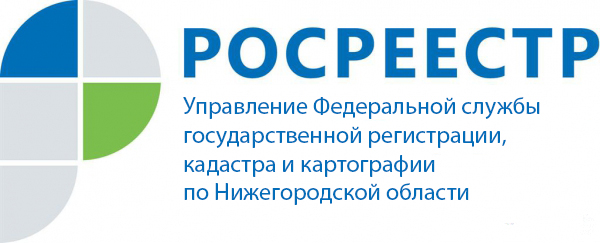 Бесплатные консультации пройдут в Общественной приемной Управления Росреестра по Нижегородской области В июне 2019 г. в Общественной приемной Управления Федеральной службы государственной регистрации, кадастра и картографии по Нижегородской области, расположенной по адресу: г. Нижний Новгород, ул. М.Ямская, 78 (каб. 411) продолжится бесплатное проведение консультаций для граждан. ГРАФИК ПРИЕМА ПОСЕТИТЕЛЕЙ Пресс-службаУправления Росреестра по Нижегородской области Екатерина Полимователефон: 8 (831) 439 75 19е-mail: press@r52.rosreestr.ruсайт: https://www.rosreestr.ru/День приемаВремя приема                                  Тематика                                  ТематикаКонсультант3 июняпонедельникс 09.00 до 11.00По вопросам государственной регистрации прав на недвижимое имущество и сделок с нимИ.о.начальника отдела правового обеспечения,  по контролю (надзору) в сфере саморегулируемых организацийПияшов Андрей НиколаевичИ.о.начальника отдела правового обеспечения,  по контролю (надзору) в сфере саморегулируемых организацийПияшов Андрей НиколаевичИ.о.начальника отдела правового обеспечения,  по контролю (надзору) в сфере саморегулируемых организацийПияшов Андрей Николаевич4 июнявторникс 09.00 до 13.00По вопросам деятельности УправленияЗам. руководителя Управления Росреестра по НО Балескова Светлана БорисовнаЗам. руководителя Управления Росреестра по НО Балескова Светлана БорисовнаЗам. руководителя Управления Росреестра по НО Балескова Светлана Борисовна4 июнявторникс 16.00 до 18.00По вопросам государственной регистрации прав на недвижимое имущество и сделок с нимИ.о. начальника отдела государственной регистрации недвижимости № 2Есина  Инна ЛьвовнаИ.о. начальника отдела государственной регистрации недвижимости № 2Есина  Инна ЛьвовнаИ.о. начальника отдела государственной регистрации недвижимости № 2Есина  Инна Львовна5 июнясредас 11.00 до 13.00По вопросам нотариальной деятельностиНотариальная палата НОНотариусРомашин Алексей ВячеславовичНотариальная палата НОНотариусРомашин Алексей ВячеславовичНотариальная палата НОНотариусРомашин Алексей Вячеславович6 июня четвергс 09.00 до 13.00По вопросам деятельности управленияРуководитель Управления Росреестра по НОКорионова Наталья ЕвгеньевнаРуководитель Управления Росреестра по НОКорионова Наталья ЕвгеньевнаРуководитель Управления Росреестра по НОКорионова Наталья Евгеньевна6 июня четвергс 16.00 до 18.00По вопросам государственной регистрации прав на недвижимое имущество и сделок с нимНачальник отдела государственной регистрации недвижимости № 1Кайнова Елена ЮрьевнаНачальник отдела государственной регистрации недвижимости № 1Кайнова Елена ЮрьевнаНачальник отдела государственной регистрации недвижимости № 1Кайнова Елена Юрьевна7 июня  пятницас 15.00 до 17.00По вопросам государственной регистрации прав на недвижимое имущество и сделок с нимНачальник отдела государственной регистрации недвижимости № 3Грачева Елена ГеннадьевнаНачальник отдела государственной регистрации недвижимости № 3Грачева Елена ГеннадьевнаНачальник отдела государственной регистрации недвижимости № 3Грачева Елена Геннадьевна10 июняпонедельникс 09.00 до 11.00По правовым вопросам  деятельности  УправленияНачальник отдела организации, мониторинга и  контроляГорелова Татьяна Александровна Начальник отдела организации, мониторинга и  контроляГорелова Татьяна Александровна Начальник отдела организации, мониторинга и  контроляГорелова Татьяна Александровна 10 июняпонедельникс 14.00 до 16.00По вопросам государственного кадастрового учета земельных участков на территории г. Н.НовгородаФФГБУ ФКП Росреестра по НОВедущий технолог отдела обработки документов и обеспечения учетных действий № 2Яшнова Галина АндреевнаФФГБУ ФКП Росреестра по НОВедущий технолог отдела обработки документов и обеспечения учетных действий № 2Яшнова Галина АндреевнаФФГБУ ФКП Росреестра по НОВедущий технолог отдела обработки документов и обеспечения учетных действий № 2Яшнова Галина Андреевна10 июняпонедельникс 16.00 до 18.00По вопросам государственной регистрации прав на недвижимое имущество и сделок с нимПомощник руководителя Управления Росреестра по НОКузахметова Наталия АлексеевнаПомощник руководителя Управления Росреестра по НОКузахметова Наталия АлексеевнаПомощник руководителя Управления Росреестра по НОКузахметова Наталия Алексеевна11 июнявторникс 09.00 до 13.00По правовым вопросам деятельности  УправленияЗам. руководителя Управления Росреестра по НО Балескова Светлана БорисовнаЗам. руководителя Управления Росреестра по НО Балескова Светлана БорисовнаЗам. руководителя Управления Росреестра по НО Балескова Светлана Борисовна11 июнявторникс 15.00 до 17.00По вопросам государственной регистрации прав на недвижимое имущество и сделок с нимНачальник отдела государственной регистрации недвижимости № 2Борисова Алёна ЮрьевнаНачальник отдела государственной регистрации недвижимости № 2Борисова Алёна ЮрьевнаНачальник отдела государственной регистрации недвижимости № 2Борисова Алёна Юрьевна13 июнячетверг 09.00 до 13.00По вопросам деятельности УправленияРуководитель Управления Росреестра по НОКорионова Наталья ЕвгеньевнаРуководитель Управления Росреестра по НОКорионова Наталья ЕвгеньевнаРуководитель Управления Росреестра по НОКорионова Наталья Евгеньевна13 июнячетверг с 14.00 до 16.00По вопросам  технической инвентаризации объектов недвижимостиАО Ростехинвентаризация – Федеральное БТИ Волго-Вятский филиалНачальник отдела по производству и по архивам Грузова Светлана Николаевна АО Ростехинвентаризация – Федеральное БТИ Волго-Вятский филиалНачальник отдела по производству и по архивам Грузова Светлана Николаевна АО Ростехинвентаризация – Федеральное БТИ Волго-Вятский филиалНачальник отдела по производству и по архивам Грузова Светлана Николаевна 13 июнячетвергс 16.00 до 18.00По вопросам государственной регистрации прав на недвижимое имущество и сделок с нимНачальник отдела государственной регистрации недвижимости № 1Кайнова Елена ЮрьевнаНачальник отдела государственной регистрации недвижимости № 1Кайнова Елена ЮрьевнаНачальник отдела государственной регистрации недвижимости № 1Кайнова Елена Юрьевна14 июня пятницас 09.00 до 11.00По вопросам верификации и гармонизации  базы данных ЕГРННачальника отдела повышения качества данных ЕГРНПостникова Мария ВладимировнаНачальника отдела повышения качества данных ЕГРНПостникова Мария ВладимировнаНачальника отдела повышения качества данных ЕГРНПостникова Мария Владимировна14 июня пятницас 15.00 до 17.00По вопросам государственной регистрации прав на недвижимое имущество и сделок с нимНачальник отдела государственной регистрации недвижимости № 3Грачева Елена ГеннадьевнаНачальник отдела государственной регистрации недвижимости № 3Грачева Елена ГеннадьевнаНачальник отдела государственной регистрации недвижимости № 3Грачева Елена Геннадьевна17 июняпонедельник 09.00 до 11.00По вопросам государственной регистрации прав на недвижимое имущество и сделок с ним Начальник отдела правового обеспечения,  по контролю (надзору) в сфере саморегулируемых организацийТулупова Наталья Станиславовна   Начальник отдела правового обеспечения,  по контролю (надзору) в сфере саморегулируемых организацийТулупова Наталья Станиславовна   Начальник отдела правового обеспечения,  по контролю (надзору) в сфере саморегулируемых организацийТулупова Наталья Станиславовна  17 июняпонедельникс 16.00 до 18.00По вопросам государственной регистрации прав на недвижимое имущество и сделок с нимПомощник руководителя Управления Росреестра по НОКузахметова Наталия АлексеевнаПомощник руководителя Управления Росреестра по НОКузахметова Наталия АлексеевнаПомощник руководителя Управления Росреестра по НОКузахметова Наталия Алексеевна18 июнявторникс 09.00 до13.00По правовым вопросам деятельности УправленияЗам. руководителя Управления Росреестра по НО Балескова Светлана БорисовнаЗам. руководителя Управления Росреестра по НО Балескова Светлана БорисовнаЗам. руководителя Управления Росреестра по НО Балескова Светлана Борисовна18 июнявторникс 14.00 до 16.00По вопросам адвокатской деятельностиПалата адвокатов НОАдвокат Волкова Татьяна СергеевнаПалата адвокатов НОАдвокат Волкова Татьяна СергеевнаПалата адвокатов НОАдвокат Волкова Татьяна Сергеевна18 июнявторникс 14.00 до 16.00По вопросам государственной регистрации прав на недвижимое имущество и сделок с нимНачальник отдела государственной регистрации недвижимости № 2Борисова Алёна ЮрьевнаНачальник отдела государственной регистрации недвижимости № 2Борисова Алёна ЮрьевнаНачальник отдела государственной регистрации недвижимости № 2Борисова Алёна Юрьевна20 июнячетвергс 16.00 до 18.00По вопросам государственной регистрации прав на недвижимое имущество и сделок с нимНачальник отдела государственной регистрации недвижимости № 1Кайнова Елена ЮрьевнаНачальник отдела государственной регистрации недвижимости № 1Кайнова Елена ЮрьевнаНачальник отдела государственной регистрации недвижимости № 1Кайнова Елена Юрьевна21 июняпятницас 09.00 до 11.00По вопросам верификации и гармонизации базы данных ЕГРННачальника отдела повышения качества данных ЕГРНПостникова Мария ВладимировнаНачальника отдела повышения качества данных ЕГРНПостникова Мария ВладимировнаНачальника отдела повышения качества данных ЕГРНПостникова Мария Владимировна21 июняпятницас 14.00 до 16.00По вопросам определения кадастровой стоимости объектов недвижимостиФФГБУ ФКП Росреестра по НОЗаместитель начальника отдела определения кадастровой стоимостиПолякова Маргарита АлександровнаФФГБУ ФКП Росреестра по НОЗаместитель начальника отдела определения кадастровой стоимостиПолякова Маргарита АлександровнаФФГБУ ФКП Росреестра по НОЗаместитель начальника отдела определения кадастровой стоимостиПолякова Маргарита Александровна21 июняпятницас 15.00 до 17.00По вопросам государственной регистрации прав на недвижимое имущество и сделок с нимНачальник отдела государственной регистрации недвижимости № 3Грачева Елена ГеннадьевнаНачальник отдела государственной регистрации недвижимости № 3Грачева Елена ГеннадьевнаНачальник отдела государственной регистрации недвижимости № 3Грачева Елена Геннадьевна24 июняпонедельникс 09.00 до 11.00По правовым вопросам  деятельности УправленияНачальник отдела организации, мониторинга и  контроляГорелова Татьяна Александровна Начальник отдела организации, мониторинга и  контроляГорелова Татьяна Александровна Начальник отдела организации, мониторинга и  контроляГорелова Татьяна Александровна 24 июняпонедельник с 16.00 до 18.00По вопросам государственной регистрации прав на недвижимое имущество и сделок с нимПомощник руководителя Управления Росреестра по НОКузахметова Наталия АлексеевнаПомощник руководителя Управления Росреестра по НОКузахметова Наталия АлексеевнаПомощник руководителя Управления Росреестра по НОКузахметова Наталия Алексеевна25 июнявторникс 09.00 до 13.00По вопросам деятельности УправленияЗам. руководителя Управления Росреестра по НО Балескова Светлана БорисовнаЗам. руководителя Управления Росреестра по НО Балескова Светлана БорисовнаЗам. руководителя Управления Росреестра по НО Балескова Светлана Борисовна25 июнявторникс 16.00 до 18.00По вопросам государственной регистрации прав на недвижимое имущество и сделок с нимНачальник отдела государственной регистрации недвижимости  № 2Борисова Алёна ЮрьевнаНачальник отдела государственной регистрации недвижимости  № 2Борисова Алёна ЮрьевнаНачальник отдела государственной регистрации недвижимости  № 2Борисова Алёна Юрьевна26 июня средас 16.00 до 18.00По вопросам деятельности Управления  в части государственного земельного надзора, землеустройства, кадастрового учета и кадастровой оценки недвижимости, геодезии и картографииЗам. руководителя Управления Росреестра по НОХохряков Игорь АлександровичЗам. руководителя Управления Росреестра по НОХохряков Игорь АлександровичЗам. руководителя Управления Росреестра по НОХохряков Игорь Александрович27 июня четверг с 14.00 до 16.00По вопросам  технической инвентаризации и постановки на кадастровый учет объектов недвижимостиКП НО НижтехинвентаризацияНачальник  отдела инвентаризации объектов недвижимостиМушкарева Елена Владимировна КП НО НижтехинвентаризацияНачальник  отдела инвентаризации объектов недвижимостиМушкарева Елена Владимировна КП НО НижтехинвентаризацияНачальник  отдела инвентаризации объектов недвижимостиМушкарева Елена Владимировна 27 июня четвергс 16.00 до 18.00По вопросам государственной регистрации прав на недвижимое имущество и сделок с нимНачальник отдела государственной регистрации недвижимости № 1Кайнова  Елена ЮрьевнаНачальник отдела государственной регистрации недвижимости № 1Кайнова  Елена ЮрьевнаНачальник отдела государственной регистрации недвижимости № 1Кайнова  Елена Юрьевна28 июня пятницас 15.00 до 17.00По вопросам государственной регистрации прав на недвижимое имущество и сделок с нимНачальник отдела государственной регистрации недвижимости № 3Грачева Елена ГеннадьевнаНачальник отдела государственной регистрации недвижимости № 3Грачева Елена ГеннадьевнаНачальник отдела государственной регистрации недвижимости № 3Грачева Елена Геннадьевна